 Clay-Slab Cityscape; In the Style of Hundertwasser 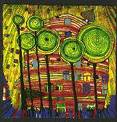 What images does Hundertwasser repeat throughout his paintings? What do you see repeated throughout his architecture?Why did he start making art?How is he original?What are the “three different skins”?In what ways does he care for our environment? What major elements and principles does Hundertwasser incorporate in his paintings and architecture?If you were an art critic for a magazine, how would you describe Hundertwasser’s style? (one paragraph)If you were to interview Hundertwasser what would you ask (four questions) and what might he answer?PLEASE select four pieces from the internet (compfight or creative commons or cite source) to glue in your sketchbook for inspirationSKETCH: How might you create a “relief” building in clay, using the style of Hundertwasser as an inspiration?What is expected of you for this clay project?Thoughtful and well written answers to Hundertwasser questions after researching. History and CultureFour printed examples of his art with citation and notes.  Two thumbnail sketches of your own Hundertwasser building with detail and colour. Self ExpressionCreative slab relief sculpture that incorporates your own ideas and the style of Hundertwasser. Self Expression and History and CultureTechnically strong slab relief sculpture that is painted neatly. TECHNIQUETime management:Day one to three: Research and SketchDay four to six: Clay building Day seven to nine: Painting